Продажа дома и земельного участка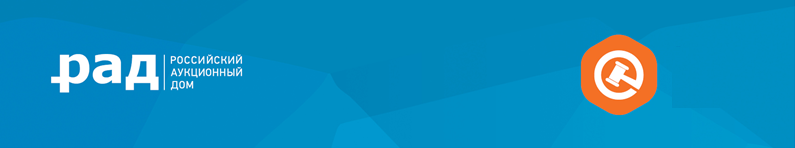 Адрес: Московская область, Одинцовский район, уч. 15, в районе дер. Губкино, ДПК Луч Тип торгов: АукционТекст объявления: Выставляется на продажу Жилой дом - 452,3 кв. м, земельный участок - 1 198,0 кв. м, адрес: Московская область, Одинцовский район, уч. 15, в районе дер. Губкино, ДПК "Луч" Категория земель: земли населенных пунктов – для дачного строительства. Транспортная доступность: Объект находится в 16 км от МКАДа, по Минскому шоссе, окружен лесными массивами, коттеджными поселками. В 4,2 км находится станция метро «Рассказовка».  Преимущества: Отличное расположение в престижном живописном месте. Дом находится в окружении реликтового леса, имеет развитую инфраструктуру, огороженную территорию, охрану.  Отменная экология района и транспортная доступность. Все коммуникации: газ, вода, электричество, канализация.Права на ЗУ: СобственностьПрава на здание: СобственностьСсылка на сайт: https://auction-house.ru/catalog/l-30000055100/Ссылка на торги: https://sales.lot-online.ru/e-auction/auctionLotProperty.xhtml?parm=organizerUnid=1;lotUnid=960000275806;mode=justМенеджер по продажам: Бредихин Александр Тимофеевич+79166000213
bredihin@auction-house.ru